Beschaffungsordnung Diözese Graz-Seckau 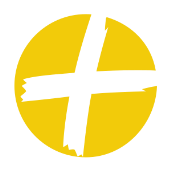 Die vorliegende Beschaffungsordnung orientiert sich am Beschluss der Österreichischen Bischofskonferenz vom 11. November 2015, die Beschaffung in den Diözesen sozial und ökologisch verantwortungsvoll umzusetzen. Ökofaire Beschaffung und nachhaltiges WirtschaftenBei der Entscheidung über die Anschaffung bestimmter Produkte sind für uns nicht nur Fragen der Qualität oder Wirtschaftlichkeit von Bedeutung. Die Beachtung und Berücksichtigung grundlegender Menschen- und Arbeitsrechte sowie Umweltstandards und Lebenszykluskosten (Produktion, Transport, Gebrauch, Entsorgung bzw. Recycling) eines Produktes stellen ebenso  Entscheidungskriterien dar. Vor jeder Entscheidung wird die Notwendigkeit einer  Neu-Anschaffung ernsthaft geprüft.Da wir uns für einen verantwortungsvollen Umgang mit den knappen und endlichen Ressourcen und damit für die Bewahrung der Schöpfung einerseits und für mehr Gerechtigkeit durch fairen Handel andererseits entschieden haben, dient diese Beschaffungsordnung als Grundlage zur Umsetzung einer ökofairen Beschaffung in unserer Diözese.BeschaffungskriterienNeben den ökonomischen Aspekten berücksichtigen wir  ökologische und soziale Kriterien in unserem Beschaffungsmanagement: Bei gleichwertigen Angeboten wird  das Produkt mit der nachweislich besseren Nachhaltigkeitsleistung bevorzugt.* Die Grundprinzipien Vereinigungsfreiheit, Verbot der Zwangsarbeit, Abschaffung der Kinderarbeit und
Verbot der Diskriminierung in Beschäftigung und Beruf sind in acht Übereinkommen, die auch als ILO-Kernarbeitsnormen bezeichnet werden, ausgestaltet Sie wurden 1998 in einer Erklärung der Internationalen Arbeitsorganisation (ILO) niedergelegt. www.ilo.orgUmsetzung der Beschaffungsordnung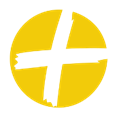 Maßnahmen (beschlossen am 20.4.2017) zur Umsetzung „ökofairer Beschaffung“: Fair gehandelter Kaffee und TeeRegionale und Bio-Produkte, wie Saft und ObstRecycling-Papier umweltfreundliche BüromaterialienUmstellung auf zertifizierten ÖkostromDie Beschaffungsordnung wird kontinuierlich überarbeitet, z.B. mittels Rückmeldungen von haupt- und ehrenamtlich Mitarbeitenden oder Gästen/Kunden/TeilnehmerInnen(?)Einmal jährlich erfolgt eine Überprüfung des Beschaffungswesens in Bezug auf Umsetzung, Ergänzungen und eventuellen Problemen. Die Beschaffungsordnung wird intern allen Mitarbeitenden kommuniziert und im Anschluss daran veröffentlicht. Als Informationsquellen zu Produktempfehlungen und weiterführenden Auskünften können folgende Links genutzt werden:www.umweltzeichen.at Alle mit dem österreichischen Umweltzeichen ausgezeichneten Produkte erfüllen nach strenger Prüfung höchste ökologische, gesundheitliche und qualitative Anforderungen.  Die Zertifizierung steht für Qualität, Umweltgerechte Produktgestaltung, Langlebigkeit, Gebrauchstauglichkeit und Normkonformität. www.bueroeinkauf.at Eine Initiative des Ministeriums für ein lebenswertes Österreich in Kooperation mit dem österreichischen Papierfachhandelwww.umweltberatung.at  Expertinnen und Experten geben konkrete Handlungsvorschläge für den gesunden, genussvollen, ökologischen Lebensstil und das nachhaltige Wirtschaften in Organisationen, Betrieben und in der Verwaltung.www.toppprodukte.at Die neutrale und herstellerunabhängige Informationsplattform topprodukte.at ist ein Service von klimaaktiv, der Klimaschutzinitiative des Bundesministeriums für Land- und Forstwirtschaft, Umwelt- und Wasserwirtschaft. topprodukte.at informiert Konsumenten und professionelle Beschaffer über die besten Energie sparenden, aktuell in Österreich erhältlichen Geräte und Produkte. www.memo.de zertifizierter Nachhaltigkeitsversand, Spezialist für nachhaltige Alltags- und Büroproduktewww.zukunft-einkaufen.de Projekt der deutschen (evang. + kath.) Kirchen zum ökofairen EinkaufGraz, 20.4.2017Anhang 1: ProduktkriterienAnhang 2: Vorlage „Erklärung zur Einhaltung von Umwelt- und Sozialstandards“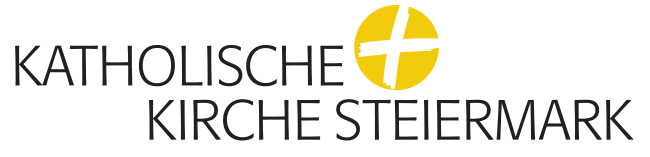 Klima- und umweltfreundliche Produkte: energiesparend, langlebig, aus Recyclingmaterial, ggf. nachfüllbar, reparaturfreundlichProdukte mit UmweltzeichenProdukte aus fairem Handel (Fair Trade Siegel)Sicherheitsgerechte und gesundheitlich unbedenkliche ProdukteProdukte, die unter Einhaltung der ILO Kernarbeitsnormen*und Zahlung existenzsichernder Löhne hergestellt wurdenBioproduktekeine genetisch veränderten LebensmittelSaisonale und regionale ProdukteProdukte in Mehrwegverpackungen